APEC商务旅行卡申请表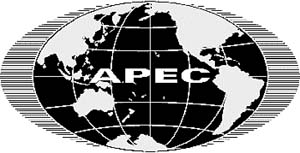 1、个人基本信息1、个人基本信息1、个人基本信息5、所属机构信息姓名：姓名：姓名：就职单位、公司或机构名称：曾用名：曾用名：曾用名：就职单位、公司或机构名称：性别：  男  □      女  □性别：  男  □      女  □性别：  男  □      女  □地址：联系电话：婚姻状况：未婚 □   已婚 □   离异 □   丧偶 □婚姻状况：未婚 □   已婚 □   离异 □   丧偶 □婚姻状况：未婚 □   已婚 □   离异 □   丧偶 □地址：联系电话：出生日期：        年        月        日出生日期：        年        月        日出生日期：        年        月        日本公司已有（   ）人曾申请APEC商务旅行卡出生地点：（国家/省/城市）出生地点：（国家/省/城市）出生地点：（国家/省/城市）从事的行业：国籍：               中国国籍：               中国国籍：               中国传真：2、证件信息2、证件信息2、证件信息6、出访信息护照种类：外交□ 公务□ 公务/因公普通□ 普通□护照种类：外交□ 公务□ 公务/因公普通□ 普通□护照种类：外交□ 公务□ 公务/因公普通□ 普通□对外身份：护照号码：护照号码：护照号码：访问目的：颁发日期：        年        月        日颁发日期：        年        月        日颁发日期：        年        月        日7、有无APEC经济体拒签记录：  有□（列明具体国家）          无□失效日期：        年        月        日失效日期：        年        月        日失效日期：        年        月        日8、申请APEC商务旅行卡数    次 （首次申请请填写“首次”）护照颁发机关及地点：护照颁发机关及地点：护照颁发机关及地点：9、有无APEC经济体绿卡：有□（列明具体国家）             无□     是否保留：  是□                 否□社会保险编号：社会保险编号：社会保险编号：10、本人谨此声明：◇本人是一名真正商务人员，需经常前往亚太经合组织经济体，并严格按APEC商务旅行卡的规定（只用于商务目的）使用本卡；◇本人同意外交部领事司向已参与此项计划的亚太经合组织经济体的有关部门提供此表格中的信息，以供各有关部门审核；◇本人从未在任何国家或亚太经合组织经济体被控犯有刑事罪行或该项指控正在进行当中；◇本人从未被亚太经合组织经济体递解或遣送离境，或被要求离境，或被拒绝或禁止入境；◇本人保证本申请表中所填写的一切内容与事实相符；◇本人同意外事部门及外交部领事司为处理本人的申请可进行任何形式的查询。申请人签名：（请在下面框内签名，请勿写出边框）填表日期：        年        月        日身份证号码： 身份证号码： 身份证号码： 10、本人谨此声明：◇本人是一名真正商务人员，需经常前往亚太经合组织经济体，并严格按APEC商务旅行卡的规定（只用于商务目的）使用本卡；◇本人同意外交部领事司向已参与此项计划的亚太经合组织经济体的有关部门提供此表格中的信息，以供各有关部门审核；◇本人从未在任何国家或亚太经合组织经济体被控犯有刑事罪行或该项指控正在进行当中；◇本人从未被亚太经合组织经济体递解或遣送离境，或被要求离境，或被拒绝或禁止入境；◇本人保证本申请表中所填写的一切内容与事实相符；◇本人同意外事部门及外交部领事司为处理本人的申请可进行任何形式的查询。申请人签名：（请在下面框内签名，请勿写出边框）填表日期：        年        月        日3、联系方式3、联系方式3、联系方式10、本人谨此声明：◇本人是一名真正商务人员，需经常前往亚太经合组织经济体，并严格按APEC商务旅行卡的规定（只用于商务目的）使用本卡；◇本人同意外交部领事司向已参与此项计划的亚太经合组织经济体的有关部门提供此表格中的信息，以供各有关部门审核；◇本人从未在任何国家或亚太经合组织经济体被控犯有刑事罪行或该项指控正在进行当中；◇本人从未被亚太经合组织经济体递解或遣送离境，或被要求离境，或被拒绝或禁止入境；◇本人保证本申请表中所填写的一切内容与事实相符；◇本人同意外事部门及外交部领事司为处理本人的申请可进行任何形式的查询。申请人签名：（请在下面框内签名，请勿写出边框）填表日期：        年        月        日家庭住址： 家庭住址： 家庭住址： 10、本人谨此声明：◇本人是一名真正商务人员，需经常前往亚太经合组织经济体，并严格按APEC商务旅行卡的规定（只用于商务目的）使用本卡；◇本人同意外交部领事司向已参与此项计划的亚太经合组织经济体的有关部门提供此表格中的信息，以供各有关部门审核；◇本人从未在任何国家或亚太经合组织经济体被控犯有刑事罪行或该项指控正在进行当中；◇本人从未被亚太经合组织经济体递解或遣送离境，或被要求离境，或被拒绝或禁止入境；◇本人保证本申请表中所填写的一切内容与事实相符；◇本人同意外事部门及外交部领事司为处理本人的申请可进行任何形式的查询。申请人签名：（请在下面框内签名，请勿写出边框）填表日期：        年        月        日10、本人谨此声明：◇本人是一名真正商务人员，需经常前往亚太经合组织经济体，并严格按APEC商务旅行卡的规定（只用于商务目的）使用本卡；◇本人同意外交部领事司向已参与此项计划的亚太经合组织经济体的有关部门提供此表格中的信息，以供各有关部门审核；◇本人从未在任何国家或亚太经合组织经济体被控犯有刑事罪行或该项指控正在进行当中；◇本人从未被亚太经合组织经济体递解或遣送离境，或被要求离境，或被拒绝或禁止入境；◇本人保证本申请表中所填写的一切内容与事实相符；◇本人同意外事部门及外交部领事司为处理本人的申请可进行任何形式的查询。申请人签名：（请在下面框内签名，请勿写出边框）填表日期：        年        月        日手机号码：手机号码：手机号码：10、本人谨此声明：◇本人是一名真正商务人员，需经常前往亚太经合组织经济体，并严格按APEC商务旅行卡的规定（只用于商务目的）使用本卡；◇本人同意外交部领事司向已参与此项计划的亚太经合组织经济体的有关部门提供此表格中的信息，以供各有关部门审核；◇本人从未在任何国家或亚太经合组织经济体被控犯有刑事罪行或该项指控正在进行当中；◇本人从未被亚太经合组织经济体递解或遣送离境，或被要求离境，或被拒绝或禁止入境；◇本人保证本申请表中所填写的一切内容与事实相符；◇本人同意外事部门及外交部领事司为处理本人的申请可进行任何形式的查询。申请人签名：（请在下面框内签名，请勿写出边框）填表日期：        年        月        日电子邮件：（如有）电子邮件：（如有）电子邮件：（如有）10、本人谨此声明：◇本人是一名真正商务人员，需经常前往亚太经合组织经济体，并严格按APEC商务旅行卡的规定（只用于商务目的）使用本卡；◇本人同意外交部领事司向已参与此项计划的亚太经合组织经济体的有关部门提供此表格中的信息，以供各有关部门审核；◇本人从未在任何国家或亚太经合组织经济体被控犯有刑事罪行或该项指控正在进行当中；◇本人从未被亚太经合组织经济体递解或遣送离境，或被要求离境，或被拒绝或禁止入境；◇本人保证本申请表中所填写的一切内容与事实相符；◇本人同意外事部门及外交部领事司为处理本人的申请可进行任何形式的查询。申请人签名：（请在下面框内签名，请勿写出边框）填表日期：        年        月        日配偶姓名及联系电话：配偶姓名及联系电话：配偶姓名及联系电话：10、本人谨此声明：◇本人是一名真正商务人员，需经常前往亚太经合组织经济体，并严格按APEC商务旅行卡的规定（只用于商务目的）使用本卡；◇本人同意外交部领事司向已参与此项计划的亚太经合组织经济体的有关部门提供此表格中的信息，以供各有关部门审核；◇本人从未在任何国家或亚太经合组织经济体被控犯有刑事罪行或该项指控正在进行当中；◇本人从未被亚太经合组织经济体递解或遣送离境，或被要求离境，或被拒绝或禁止入境；◇本人保证本申请表中所填写的一切内容与事实相符；◇本人同意外事部门及外交部领事司为处理本人的申请可进行任何形式的查询。申请人签名：（请在下面框内签名，请勿写出边框）填表日期：        年        月        日4、照片：（请提供中华人民共和国护照标准像片）4、照片：（请提供中华人民共和国护照标准像片）4、照片：（请提供中华人民共和国护照标准像片）10、本人谨此声明：◇本人是一名真正商务人员，需经常前往亚太经合组织经济体，并严格按APEC商务旅行卡的规定（只用于商务目的）使用本卡；◇本人同意外交部领事司向已参与此项计划的亚太经合组织经济体的有关部门提供此表格中的信息，以供各有关部门审核；◇本人从未在任何国家或亚太经合组织经济体被控犯有刑事罪行或该项指控正在进行当中；◇本人从未被亚太经合组织经济体递解或遣送离境，或被要求离境，或被拒绝或禁止入境；◇本人保证本申请表中所填写的一切内容与事实相符；◇本人同意外事部门及外交部领事司为处理本人的申请可进行任何形式的查询。申请人签名：（请在下面框内签名，请勿写出边框）填表日期：        年        月        日照片（1张）10、本人谨此声明：◇本人是一名真正商务人员，需经常前往亚太经合组织经济体，并严格按APEC商务旅行卡的规定（只用于商务目的）使用本卡；◇本人同意外交部领事司向已参与此项计划的亚太经合组织经济体的有关部门提供此表格中的信息，以供各有关部门审核；◇本人从未在任何国家或亚太经合组织经济体被控犯有刑事罪行或该项指控正在进行当中；◇本人从未被亚太经合组织经济体递解或遣送离境，或被要求离境，或被拒绝或禁止入境；◇本人保证本申请表中所填写的一切内容与事实相符；◇本人同意外事部门及外交部领事司为处理本人的申请可进行任何形式的查询。申请人签名：（请在下面框内签名，请勿写出边框）填表日期：        年        月        日